 Private Elementary School UNES, Javorová 12/644, Nitra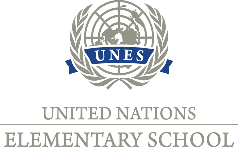 Binding application - Summer camps 2021child's surname and name: .................................................................................................
grade: .....................
Phone and email: ................................................................................................................Dear parents, we have prepared an offer of daily summer camps for your children, which will take place during the school summer holidays from July 5 to august 13, 2021 in weekly camp sessions. The price of the camp includes the cost of tickets, transportation, materials for individual activities, etc. Pupils pay for school meals (snacks, lunch, drinking regime) € 20.50 per week – 1st-4th graders and € 22 per week – 5th-7th graders. By registering a child for the camp, the child is automatically enrolled for school meals. The child's parents are responsible for canceling the diet if the child does not attend the camp any day. The day camps will take place from 8:00 to 16:00. Only a pupil whose legal representative has settled obligations to the school can take part in the camp. Cross the camp you want to select for your child from the following offer:In Nitra on: ..................................................................................................Signature of legal representative:Please submit completed applications to the class teacher by June 11, 2021. Subsequently, you will be sent an invoice, which must be paid by June 25,OfferDatePrice MealsInterestLanguage and fun summer camp05.- 09.7.€ 55 € 20.50 /€ 22 Harry Potter 12. - 16.7.€ 60€ 20.50 /€ 22 Funkytown19. - 23.7.€ 50€ 20.50 /€ 22 Unes Artland26. - 30.7.€ 50€ 20.50 /€ 22 Let's explore02. - 06.8.€ 55 € 20.50 /€ 22 Theater week09. - 13.8.€ 50€ 20.50 /€ 22 